Learning for 30th March 2020Your learning today is numbered 1 – 3.Can you circle all the parallel lines?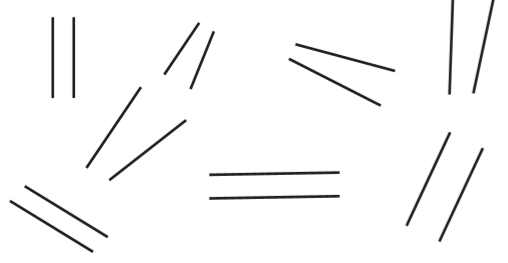 Please draw parallel lines next to the red lines – you can use your pencil. (Remember that parallel lines are the same distance apart and never meet).I would like you to look at the artwork below by Piet Mondrian and see how many sets of parallel lines you can find.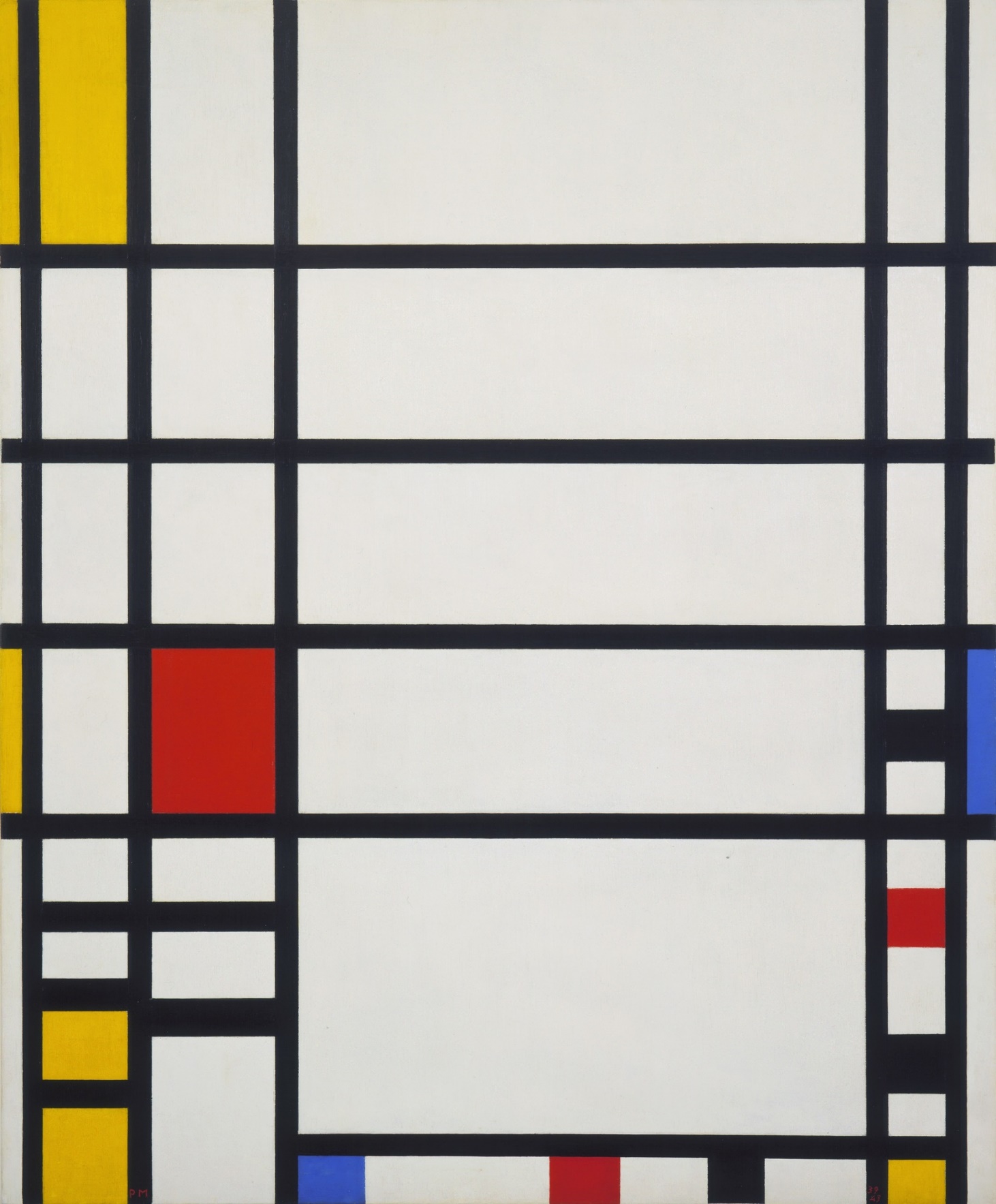 30.3.20LI: To recognise parallel lines30.3.20LI: To recognise parallel lines30.3.20LI: To recognise parallel linesSuccess criteriaMy teacher thinks I canI think I canI can identify parallel linesI can draw parallel linesI can identify a range of parallel lines